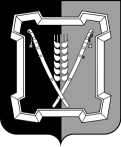 СОВЕТ  КУРСКОГО  МУНИЦИПАЛЬНОГО  ОКРУГАСТАВРОПОЛЬСКОГО КРАЯРЕШЕНИЕ28 апреля 2022 г. 		              ст-ца Курская			                     № 385О внесении изменений в Положение об отделе образования администрации Курского муниципального округа Ставропольского края, утвержденное решением Совета Курского муниципального округа Ставропольского края от 20 ноября 2020 г. № 57 В соответствии с Федеральным законом от 06 октября 2003 г. № 131-ФЗ «Об общих принципах организации местного самоуправления в Российской Федерации», Уставом Курского муниципального округа Ставропольского краяСовет Курского муниципального округа Ставропольского края РЕШИЛ:1. Внести в Положение об отделе образования администрации Курского муниципального округа Ставропольского края, утвержденное решением Совета Курского муниципального округа Ставропольского края от 20 ноября 2020 г. № 57, изменения, изложив пункт 3 в следующей редакции: «3. Юридический адрес отдела образования: 357850, Ставропольский край, Курский район, станица Курская, улица Гагарина, 4.».    	2. Настоящее решение вступает в силу со дня его подписания.Председатель Совета Курскогомуниципального округа Ставропольского края  А.И.ВощановПервый заместитель главы администрации Курского муниципального округаСтавропольского края                                П.В.Бабичев